- Klappet og klart18.03.2014 11:44 Even Elvenes 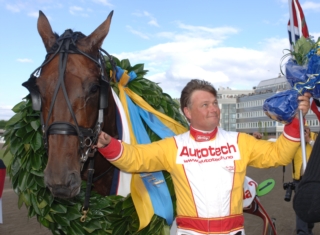 Steinlager og Per Oleg Midtfjeld vant Elitloppet i 2005. Fredag kveld får man se bragden en gang til, med kommentar fra hovedpersonen Per Oleg Midtfjeld. (Foto: Kanal75).V75 Momarken: - En helg med trav i sentrum, og et gjensyn med Steinlager allerede fredag. Vi står parat. Været blir dessuten bra. Lørdagens Unionskamp er ventet hektisk, men morsom, innleder Kjeld-Henning Sandem på Momarken.Det pusses og gnikkes, ute i løpsbanen går traktoren runde etter runde. Alt skal være på stell på lørdag. Momarken er vert for Unionskampen hvor Sverige samspiller med Norge. Intet er overlatt til tilfeldighetene. 
- Nytt av året er folkemøtet fredag kveld hvor vi skal oppleve historiske storløp sammen. Arrangementet foregår i banens restaurant Karjolen med startpunkt kl. 19:00. På plass er Roger Walmann, Karl O. Johansson, Bjørn Garberg og vår egen Per Oleg Midtfjeld, fortsetter Sandem.Steinlager
Tore Fyrand, Solvallas dyktige sportssjef, fører ordet under kveldens gang. Han samtaler med nevnte herrer når deres hester vises på filmlerretet. Steinlagers triumf i Elitloppet er ett av innslagene, med kommentar fra Per Oleg Midtfjeld. Videre venter Callit og Karl O. Johansson da de vant VM i USA, og Tamin Sandy og Bjørn Garberg som gikk til topps i Orsi Mangelli i Italia. Roger Walmann har Habib å fortelle om.
- Vinnere vi aldri glemmer er tittelen på kvelden, jeg har fått et inntrykk av at arrangementet allerede er godt omtalt og vil bli bra besøkt, understreker Sandem.Litt om alt
På lørdag, når hestene er samlet og løpene skal i vei, har administrasjonen på banen brettet opp skjorteermene for å ta i mot folket på beste sett.
- Momarken er en familiebane. Naturligvis gjør vi en aktivitet for barna. Kaptein Sjøbein kommer og vil både trylle, og ha med de yngste på skattejakt på anlegget. Jakten etter skatten går kl. 15:15, fortsetter sportssjefen.
- Videre blir det tipsstudio i den gamle restauranten fra kl. 12:00. Med i panelet er Roy Jakobsen fra trav24, Bjerkebanens sportssjef Knut Sollie og den norske kometen Kenneth Haugstad. I tillegg kommer en joker i travtips. Det er munnrappe Andreas Grønlien som leder seansen. I matvei venter bufeet på restauranten, og enklere retter i gammern som den gamle kafeen kalles.Nye fjes
Momarken kan presentere en ny duo på seremoniplass under løpene lørdag.
- Kjell Erik Kristiansen, verdenskjent speaker med fartstid fra OL, VM og en rekke verdenscuper i langrenn og skiskyting, er på plass. Kjell Erik er født, oppvokst og bor fortsatt her i Mysen. Han får med seg meget dyktige Kajsa Gustavsson, ofte brukt på store travarrangementer i Sverige. Duoen tar i mot vinnerne og vil nok få fram smilene hos de aller fleste, fortsetter Sandem.
- Stevnestart er kl. 12:30, det første løpet går kl. 12:45 som er verd å merke seg for, og jeg ønsker alle velkommen, avslutter østfoldingen.Frister
* Stevnestart kl. 12:30
* Start V4-1 kl. 12:45
* V75 kl. 14:30 (merk tiden)
* V5 kl. 15:15 (merk tiden)
* Dagens Dobbel kl. 16:23